ST. JOSEPH’S COLLEGE (AUTONOMOUS), BENGALURU -27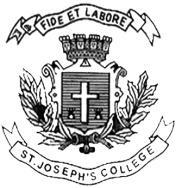 B. Com–V SEMESTERSEMESTER EXAMINATION: OCTOBER 2023(Examination conducted in November /December 2023)BCDEA 5423 – Advanced Accounting I(For current batch students only)Time: 2 Hours								    Max Marks: 60This paper contains __5___ printed pages and __4___ partsPART-AAnswer any 5 questions.							(5X3=15)List out the objectives of Basel committee on Banking Supervision (BCBS).Give the meaning of forensic accounting? State any one area where forensic accounting can be used?  What is meant by Human resource accounting?Give the meaning of clear profit in electricity companies. Mention any 2 sources of income for electricity companies.What is meant by surrender in life insurance companies?    What is unexpired risk reserve? Mention the specified percentage of reserve to be maintained for marine and other insurance.Part – BClassify the following into the schedules of Life Insurance Companies.Calculate the rebate on bills discounted from the following informationBriefly explain the importance of Environmental accounting.Part – CAnswer any 3 questions.							(3X5=15)Provide for the undermentioned depreciation, and prepare Revenue a/c of the Dynamo Electric Lighting Co. Ltd. from the following trial balance. Depreciation to be provided for on: Building @ 5%; Machinery @ 15%; Mains @ 20%; Transformers etc., @ 10%; Meters and Electrical instruments at 15%.From the following balances of ICICI General Insurance Company Ltd. as on 31st March 2022, prepare Revenue a/c and Profit and loss a/cProvision for unexpired risk to be kept at 50% of the premium received for Fire and at 100% for Marine departments. The additional reserve in case of Fire Insurance is to be increased by 5% on net premium.The following trial balance was extracted from the books of Do Good Life Insurance Co. Ltd. as on 31st March 2022.You are required to prepare the Revenue a/c and Balance sheet for the year 31-Mar-2022 after taking into consideration the following information:Claims admitted but not paid ₹ 18,600Management expenses due ₹ 400Interest accrued ₹ 38,600Premium outstanding ₹ 24,000Part DAnswer the following							(3X5=15) From the following information, Prepare Profit and loss a/c and Balance sheet of Union Bank Ltd. according to the Banking companies Regulation Act for the period 31/Mar/2021.Additional informationProvide ₹ 2,50,000 for doubtful debts.Rebate on bills discounted on 31/Mar/2021 is ₹ 24,660.A claim of ₹ 45,000 for bonus to workmen is pending to award.Make provision for income-tax ₹ 3,00,000.Sl. NoParticularsSchedule NoHeading1Premium2Annuities paid3Consideration for annuities generated4Agent’s Balance (Cr.)5Freehold premises6Paid-up capital7Mortgage in India8Bonus paid 9Investment fluctuation reserve10CommissionDate of the bill (2022)Amount ₹Term monthsDiscounted % p.a.Jan 101,00,00046Feb 281,20,00035Mar 1580,00047 (₹) 31/Mar/2021ParticularsAmt ₹Amt ₹Nominal capital 50,000 shares of ₹100 each20,00,000 Subscribed: 25000 shares of ₹ 100 each - 25,00,000 15,00,000 14% Debentures - 15,00,000 6,00,000 Depreciation fund - 6,00,000  - Calls in arrears    1,00,000 9,30,000 Freehold land9,30,000 4,00,000 Buildings5,00,000 6,00,000 Machinery at station10,00,000 5,00,000 Mains8,00,000 1,00,000 Transformers etc2,00,000 50,000 Meters1,50,000 30,000 Electrical Instruments40,000 1,60,000 General stores (cables, mains, meters, etc)2,35,000 25,000 Office furniture 25,000 Coal & fuel1,90,000 Oil waste & Engine Room stores75,000 Coal, oil waste etc in stock10,000 Wages at station3,00,000 Repairs & Replacement50,000 Rates & Taxes30,000 Salaries1,50,000 Director's fees1,00,000 Printing, stationery, and Advertising60,000 Law and incidental charges30,000 Sale of meter - 9,75,000 Sales by contract - 5,00,000 Meter rents - 30,000 Sundry Creditors - 1,00,000 Sundry Debtors5,50,000 Cash in hand and at Bank8,30,000 Contingency Reserve - 1,50,000 63,55,000 63,55,000 Particulars₹Provision for unexpired risk on 1-4-2021                   -   Fire        2,50,000 Marine        8,20,000 Additional Reserve on 1-4-2021                   -   Fire           50,000 Bad Debts:                   -   Fire             5,000 Marine           12,000 Auditor's fees             1,200 Director's fees             5,000 Share transfer fees                800 Bad Debts Recovered             1,200 Claims paid:                   -   Fire         1,90,000 Marine        3,80,000 Commission paid:                   -   Fire           90,000 Marine        1,08,000 Depreciation           35,000 Interest, Dividends, etc., received           14,000 Difference in exchanges (Cr)                300 Miscellaneous receipts             5,000 Profit on sale of land           60,000 Premium received:                   -   Fire        6,00,000 Marine      10,80,000 Management expenses:                   -   Fire        1,45,000 Marine        4,00,000 Commission earned on re-insurance ceded:                   -   Fire           30,000 Marine           60,000 ParticularsDebit ₹Credit ₹Paid-up capital 20,000 shares of ₹ 10 each-200000Life Assurance fund as on 1st April 2021-5944600Bonus to policy holders63000-Premium received-323000Claims paid394000-Commission paid18600-Management expenses94600-Mortgage in India984400-Interest and dividends received-225400Agent's Balance18600-Freehold Premises80000-Investments4610000-Loan on company's policies347200-Cash on deposits54000-Cash on hand and on current account14600-Surrenders14000-66930006693000ParticularsDr ₹Cr ₹1,00,000 Shares of ₹ 100 each -      1,00,00,000 Cash on hand      30,00,000 -Statutory Reserve Fund-         50,00,000 Deposits-      1,50,00,000 Cash at Bank      50,00,000 -Loan from Axis Bank-         70,00,000 Money and call at short notice      30,00,000 -Pension fund-           5,00,000 Govt. Securities      80,00,000 -Loan and Cash credits   1,83,00,000 -Bills Discounted      15,00,000 -Commission           50,000            3,50,000 Interest and discount-         71,50,000 Profit on sale of investment-           1,00,000 Interest on deposits      15,50,000 -Premises less depreciation      30,00,000 -Furniture less depreciation        6,00,000 -Director's fees        1,00,000 -Audit fees        1,00,000 -Salary and allowance        6,00,000 -Depreciation on property        1,50,000 -Printing and Stationery           60,000 -Postage and Telegram           60,000 -Other Expenses           30,000 -   4,51,00,000       4,51,00,000 